Education Mini-Grants 2023-24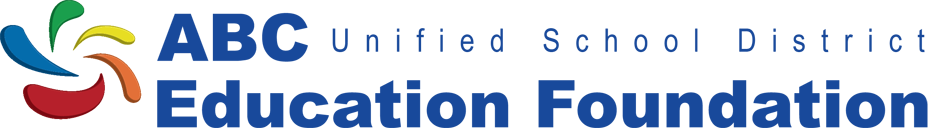  The 2023-24 goal of the ABC Education Foundation is to provide teachers and schools with grants to fund special projects for their classrooms. The Foundation Board of Directors invites teachers to take advantage of this mini-grant offering to enhance the educational program of ABCUSD students. Mini-grants funded should focus on any of the 4 focus areas delineated in the ABCUSD Strategic Plan (mentioned below) and the schools’ plans: Academic Achievement for All; Family and Community Engagement; System to Support Student Success; and Effective Resource Management.  Process continues on next pageEducation Mini-Grant Application 2023-24 Mini-Grant Application Process: All mini-grants will be awarded for the academic school year.Each mini-grant is available at a maximum of $2,500 each and two are available up to $10,000 eachApply as individual teachers, teams, grade levels/departments, or schools. All persons listed below should be collaborators in the process. The Foundation reserves the right to offer partial funding.Complete required Grant Demographics form onlineComplete the signature cover page below and submit with written grant application (see following page) by Friday, December 15, 2023. Your school principal/supervisor must sign this form verifying the compliance with the school plan and connection to the curriculum. Grant applications cannot supersede a school magnet program’s funding from its magnet foundation. Grant deadline by postmark or in person: Fri., December 15, 2023 by 4 pm to Danielle Weseman, ABCUSD Superintendent’s Office.Mini-grant recipients will be notified the week of January 15, 2024 (See Grant Calendar.)Mini-grant recipients will be asked to complete a survey in May 2024 on the success of their project, including details on how the expectations were or were not met. An accounting of the expenditures will also be required along with the survey.Duplicate applications from previous years will be disqualified. All topics should be original regardless of previous applications or winners. Applications submitted for Education Mini-Grants should not be double submitted in the Special Mini-Grant category, and vice versa. The Foundation reserves the right to offer partial funding.If you have any questions, please feel free to call Sasha Leonardo at (562) 926-5566, ext. 21197, or email sasha.leonardo@abcusd.us.Please complete the application questions on the attached page. Then attach signature cover page below to the front. 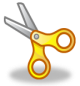 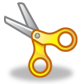 Education Mini GrantEducation Mini-Grant Application 2023-24 The evaluation committee is looking for interesting projects which will enrich and benefit the educational experiences of the students in the ABC communities. The evaluation criteria are listed below, and must be addressed in your written application. The following note pages are provided to help applicants address the criteria and plan their final applications. Criteria: Clarity of Project Purpose, Need, Curricular Plan, Detail Budget, Other Resources, Timetable, Evaluation of Success, Summary Statement Topics and Focus: Duplicate applications from previous years will be disqualified. All topics should be original regardless of previous applications or winners. Applications submitted for Education Mini-grants should not be double submitted in the Special Mini-grant category, and vice versa. Mini-grants funded should focus on any of the 5 focus areas delineated in the ABCUSD Strategic Plan and the schools’ plans: Academic Achievement for All; Professional Growth for Employees; Family and Community Engagement; System to Support Student Success; and Effective Resource Management. Applicants should familiarize themselves with the specifics covered in these areas, available at www.abcedfoundation.org. and www.abcusd.k12.ca.us. Final Applications:Requirement: Fill out the demographics survey online.Complete Online Application: Applications should be 12-point standard font, double-spaced, and may not exceed two typed one-sided pages. Research, visual, and/or monetary documentation can be included on following pages. Please do not use your school, teacher, or principal names in the text of the application.Please attach signature cover sheet on previous page to your written application and return by 4 pm, Friday, December 15, 2023, either postmarked or in person, to: Danielle Weseman, Executive Administrative AssistantABC Education Foundation 16700 Norwalk Blvd. Cerritos, CA 90703Education Mini-Grant Application 2023-24 Note & Draft Pages Please address each of these questions in the following order. Grants will be graded for clarity and details that address each point below (numbers 2-7). Boxes are for your notes in planning your application. Final drafts should follow the format below. Requirement: Fill out the demographics survey onlineFinal applications should be 12-point standard font, double-spaced, and may not exceed two typed one-sided pages.Research, visual, and/or monetary documentation can be included on following pages.Please do not use your school, teacher, or principal names in the text of the application. Refer to the grant process on pages 1-2.TITLE of your project.PROJECT PURPOSE: What is it that you want your students to know and/or do?Education Mini-Grant Application 2023-24 NEED: What need exists and what is the rationale for requesting funds? How will this project enhance and benefit the students in your classroom? (Please include grade level/subject.)CURRICULAR PLAN: How will the plan benefit and meet the needs of your students? How does this proposal support the 8 California State Priorities and/or ABCUSD Local Control Accountability Plan? (LCAP/Strategic Plan charts atwww.abcedfoundation.org. and www.abcusd.k12.ca.us.Education Mini-Grant Application 2023-24 BUDGET DETAILS, OTHER RESOURCES, TIMETABLE: How much money are you requesting? Please provide detailed budget including taxes, shipping, handling, labor, etc. and reference your ability to leverage other resources or assets, if any, which will augment the grant funds. Note: A detailed budget is required. (Partial funding may be awarded).Provide an estimated timetable.EVALUATION: How will you demonstrate what you students have learned? How will you evaluate your project’s success? You may tell your story through pictures, student work, or video in addition to writing.Education Mini-Grant Application 2023-24 SUMMARY: Please clearly summarize the intent of your project in 2 sentences. This statement may be used for publicity purposes.Name/Names of teams/grades levels/department members/school applicantsSignature(s)Amount Requested:School:Grade(s)/Subject :